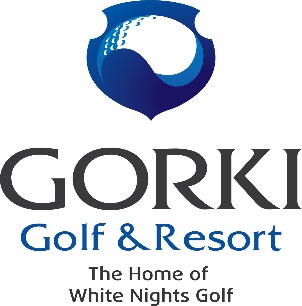 Регламент турнира «First Trophy»Регламент турнира «First Trophy»Дата турнира28.04.2018Организатор турнираGORKI Golf & ResortТурнирный комитетГлавный судья-Тимур АчельдиевСекретарь турнира – Георгий ШвецовРегистрация игроковпо почте: reception@gorkigolf.ru или по тел.: +7 812 318 09 90, 8 921 895 13 05Открытие регистрации20.04.2018 в 09:00Закрытие регистрации27.04.2018 в 12:00Максимальное количество участников80 игроков                                                                                                                                           Ограничение участияЧлены клуба и гостиОграничение HCPОграничение по игровому НСР 36Использование кеддиКедди допущеныПравилаПравила R&A, местные правилаСтоимость участияЧлены Клуба: 2 500 руб.Гости Клуба: 5 000 руб.Юниоры: Члены Клуба 1 500 руб.,гости Клуба 3 000 руб.Стоимость участия включаетЗавтрак и фуршет, раунд на 18 лункахДресс-код вечерней программыSmart casualФормат турнираStableford c учетом 75% от НСРМужчины: HCP 0 - 28,9Женщины: HCP 0 – 30,8 Юниоры: HCP 0-36 Игровые тиМужчины: желтые тиЖенщины и юниоры: красные тиОпределение победителяПорядок призовых мест определяется по наибольшему количеству очков Stableford по сумме раунда. В случае равенства результатов, победитель определяется по наименьшему значению точного НCP.Формат стартаПоследовательныйФормирование флайтовтурнирный комитетСтарт Tee time12:00Время раунда 4,5 часовМесто сдачи счетных карточекРесепшен GORKI Golf & ResortПодведение итогов18:00